Arbeitsblatt: Zustandekommen eines KaufvertragesHilfestellung:Erklärevideo: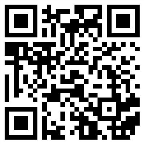 https://www.youtube.com/
watch?v=L6ZGB_Ieg1ABürgerliches 
Gesetzbuch 
(BGB)LehrbuchDefinieren Sie den Begriff Willenserklärung:Definieren Sie die Begriffe Antrag und Annahme. Lesen Sie dazu die §§ 145, 150 BGB.Lösungsschema zum Zustandekommen eines KaufvertragesLösungsschema zum Zustandekommen eines KaufvertragesLösungsschema zum Zustandekommen eines KaufvertragesLösungsschema zum Zustandekommen eines Kaufvertrages1. Willenserklärung      =ANGEBOTdes Verkäufers (16.09…)      =ANTRAGKaufvertrag kommt zu Stande,durch zwei übereinstimmende Willenserklärungenam 17.SeptemberKaufvertrag kommt zu Stande,durch zwei übereinstimmende Willenserklärungenam 17.September2. Willenserklärung=BESTELLUNGdes Käufers (17.09……)=ANNAHMEBeschreiben Sie Schritt für Schritt, wie und wann in folgendem Fall ein Kaufvertrag zustande kommt!Fallbeispiel: Herr Burg erhält am 25.09. ein Angebot der Münch OHG über fünf karierte Hemden  zum Gesamtpreis von 250,- €. Die Hemden bestellt Herr Burg nach reiflicher Überlegung erst am 26.10.  Die Auftragsbestätigung trifft am 27.10. bei Herrn Burg ein.Beschreiben Sie Schritt für Schritt, wie und wann in folgendem Fall ein Kaufvertrag zustande kommt!Fallbeispiel: Herr Burg erhält am 25.09. ein Angebot der Münch OHG über fünf karierte Hemden  zum Gesamtpreis von 250,- €. Die Hemden bestellt Herr Burg nach reiflicher Überlegung erst am 26.10.  Die Auftragsbestätigung trifft am 27.10. bei Herrn Burg ein.Beschreiben Sie Schritt für Schritt, wie und wann in folgendem Fall ein Kaufvertrag zustande kommt!Fallbeispiel: Herr Burg erhält am 25.09. ein Angebot der Münch OHG über fünf karierte Hemden  zum Gesamtpreis von 250,- €. Die Hemden bestellt Herr Burg nach reiflicher Überlegung erst am 26.10.  Die Auftragsbestätigung trifft am 27.10. bei Herrn Burg ein.Beschreiben Sie Schritt für Schritt, wie und wann in folgendem Fall ein Kaufvertrag zustande kommt!Fallbeispiel: Herr Burg erhält am 25.09. ein Angebot der Münch OHG über fünf karierte Hemden  zum Gesamtpreis von 250,- €. Die Hemden bestellt Herr Burg nach reiflicher Überlegung erst am 26.10.  Die Auftragsbestätigung trifft am 27.10. bei Herrn Burg ein.